Mosby Mountain Community Association, Inc.MEETING OF THE BOARD OF DIRECTORSDate and time: Tuesday, September 21, 2021, 7:00 pmMeeting location: Remotely over the internet via the Zoom meeting platformBoard members present via Zoom:Ryan Liverman, President, 1647 Hubbard CourtGeorge Urban, Vice President, 1236 Hatcher CourtJim Peterson, Secretary/Treasurer, 1969 Ridgetop DriveKen Garrison, Director, 1371 Singleton LaneCarol Price, Director, 1146 Turnstone DriveSteven Wasserman, Director, 1999 Ridgetop DriveChris Boggs, Director, 1671 Hubbard CourtOther members present via Zoom:Greg Sharrow, 1341 Singleton LaneWelcome and introductionsPresident Ryan Liverman called the meeting to order at 7:01 pm.Adoption of agendaOn a motion by Mr. Garrison, seconded by Mr. Wasserman, the agenda was adopted as distributed.Approval of the August 24, 2021, special board meeting minutes (posted on the mosbymountain.org website)On a motion by Mr. Garrison, seconded by Mr. Wasserman, the minutes of the August 24, 2021, special board meeting minutes were unanimously approved.Treasurer’s Report and adoption of 2022 budgetTreasurers report:  Mr. Peterson presented the financial reports for the period ending August 31, 2121 (see attached).  Revenues and expenditures are within expected amounts.  There were no comments on the reports.Adoption of 2022 budget:  the proposed budget carries forward the major expense categories at current levels given that the contracts remain in place and the projections for the current year remain on track (see attached).  The amount for noncontractual landscaping services has been increased to $5,000.00 in anticipation of needed replacement and new plantings, and also the maintenance required on riprap.  This results in an increase of dues from $135.00 per quarter to $138.00.  The proposed budget also includes a projection for the implementation of the fiber internet to become effective in June of 2022 at which time the pass-through cost of $45.00 per month or $135.00 per quarter) would be incurred with a corresponding increase in dues (again, $45.00 per month or $135.00 per quarter) as approved by the membership at the special meeting of the membership on July 30, 2020.  Because the base increase in dues is $3.00 per quarter (2 percent), and the increase for the fiber network has already been approved by the full membership, the proposed budget is within the parameters allowed for board approval.  Mr. Garrison asked about the payment of dues for those who choose to pay on an annual basis, and it was suggested that they should only pay the base operation dues ($138.00 per quarter or $552.00 per year) and hold off paying the $45.00 per month additional dues for the fiber system until the system actually becomes operational.  Mr. Liverman noted that we’re running on an as-is cost basis for trash and recycling but that we will need to start looking at that next year.On a motion by Mr. Liverman, seconded by Mr. Urban, the proposed budget for 2022 was unanimously approved as distributed.Committee reportsArchitectural Review Board report:  Mr. Garrison reported that they have processed three applications since the last board meeting and participated in preparing two Disclosure Packets for pending sales.  In an unrelated matter, he received a question about an above-ground backyard pool, and his interpretation of the regulations is that it is a temporary wading pool and there was consensus that no action was indicated at this time.Community Relations Committee report:  Mr. Urban stated that the only topic we need to address is whether or not we attempt to return to our normal Halloween gathering or have another pandemic social-distancing trick-or-treat like was held last year.  Nicky Shell originally initiated the neighborhood Halloween celebration and oversaw its operation for 11 years (beginning in 2009?).  The activity was suspended last year due to COVID restrictions, and it was suggested to Mosby households that they could receive trick-or-treaters at their homes if they wished, or they could turn out their lights to indicate that they were not participating.  Mr. Urban will contact Ms. Shell to get her assessment of the situation and then contact the board via emails to determine whether or not the neighborhood event will be resumed.  Common Areas Committee report:  Mr. Boggs joined the meeting at this point and reported on maintenance activities that have occurred since his last report.  These include mowing services on July 12 and 23 and August 9 and 21, and pruning services on July 23.  Crabgrass control was applied in September with aeration and overseeding to be carried out between September and the middle of October.In response to an inquiry about tree replacements on Ridgetop Drive, he surveyed the trees to be replaced that were planted in the last couple of years. Most likely they died due to the excessive heat and lack of rain this summer.  He is evaluating replacement.Riprap repair:  Mr. Boggs secured a quote from our contract landscaper to repair the riprap (two sites) at the intersection of Hubbard and Singleton. The initial quote came in at $5,600 and so he requested the landscaper to break up the quote over two years.Whittington outreach:  the Whittington HOA reached out about connecting the trails between Ridgetop Drive and Singleton Lane to their trail network.  They are also engaging the County to remove the chains along the access road on Singleton and replacing them with bollards.  Mr. Boggs will continue his discussions with Whittington regarding the connectivity of the trails and talk with our landscaping maintenance contractor on the cost impact of any additional trail maintenance.Returning to discussion of the budget and what funds were available to proceed with the riprap work, projected unspent funds from this year could be allocated as well as drawing from the operating surplus.Update on Lumos fiber networkMr. Liverman reported that the contract has been signed and Lumos is gathering information to establish scheduling and they will give us plenty of lead time when they are ready to put shovels in the ground.  Planning for December 7, 2021, Annual Meeting of the MembershipMr. Liverman confirmed that the Annual Meeting will be held on Tuesday, December 7, 2021, via Zoom and that as in past years, the officers and committee chairs are asked to submit a few bullet points in early November to be included in a PowerPoint presentation to be used for the year in review portion of the meeting.The board needs to appoint a Nominating Committee, and the bylaws call for three or members.On a motion by Mr. Liverman, seconded by Mr. Peterson it was unanimously voted to appoint the members of the board to comprise the Nominating Committee.The terms for board members are two years and a member is eligible for reelection to a second two-year term (a member who was appointed to fill an unexpired term is eligible to then be elected to two full two-year terms).  Officers must also be elected to a director slot and can serve up to four one-year terms as an officer in any given position but must be elected annually.  Ms. Price, Mr. Liverman and Mr. Urban will complete their second full terms on the board at the end of this year and so they are not eligible for reelection until a year has elapsed.  Mr. Garrison, Mr. Boggs and Mr. Peterson will enter the second year of their terms so no action is required for their continuation on the board.  Mr. Wasserman is completing a partial term and so he is eligible for reelection to a first full two-year term.  Therefore, there are four openings for board positions and it was noted that Mr. Wasserman is eligible for reelection to fill one of the openings.  With regard to officers, all three positions (president, vice president and secretary/treasurer) are open.  Mr. Peterson is eligible for reelection as secretary/treasurer.  An email was sent out earlier today to all households soliciting interest from members who may wish information about service on the board.  Interest has already been expressed by several members and so the Nominating Committee should wait a week to see if more members respond and then it will be the responsibility of the Nominating Committee to adopt a slate of officers and directors for presentation to the full membership for action at the Annual Meeting. Comments on items not on the agendaMr. Urban has learned that a number of current Southwood residents have been given notice that they would not qualify for the new housing in Southwood, and yet he would point out that Southwood had received rezoning to include commercial so that funding would be available to assure that no one would be displaced.  Mr. Garrison responded that he serves on the Southwood ARB and there has not been any discussion of this, but he will reach out to both Southwood and the County to inquire about the rumored displacement of residents and also about other aspects that were promised to secure the rezoning.  Mr. Wasserman asked about the continued lane restrictions on Old Lynchburg Road and Mr. Garrison thought that the boring under Old Lynchburg Road for utility lines was still in progress.Next regular board meeting: to be determined.AdjournmentOn a motion by Mr. Urban, seconded by Mr. Wasserman, the meeting was adjourned at 7:50 pm.Respectfully submitted,James R. PetersonSecretary/Treasurer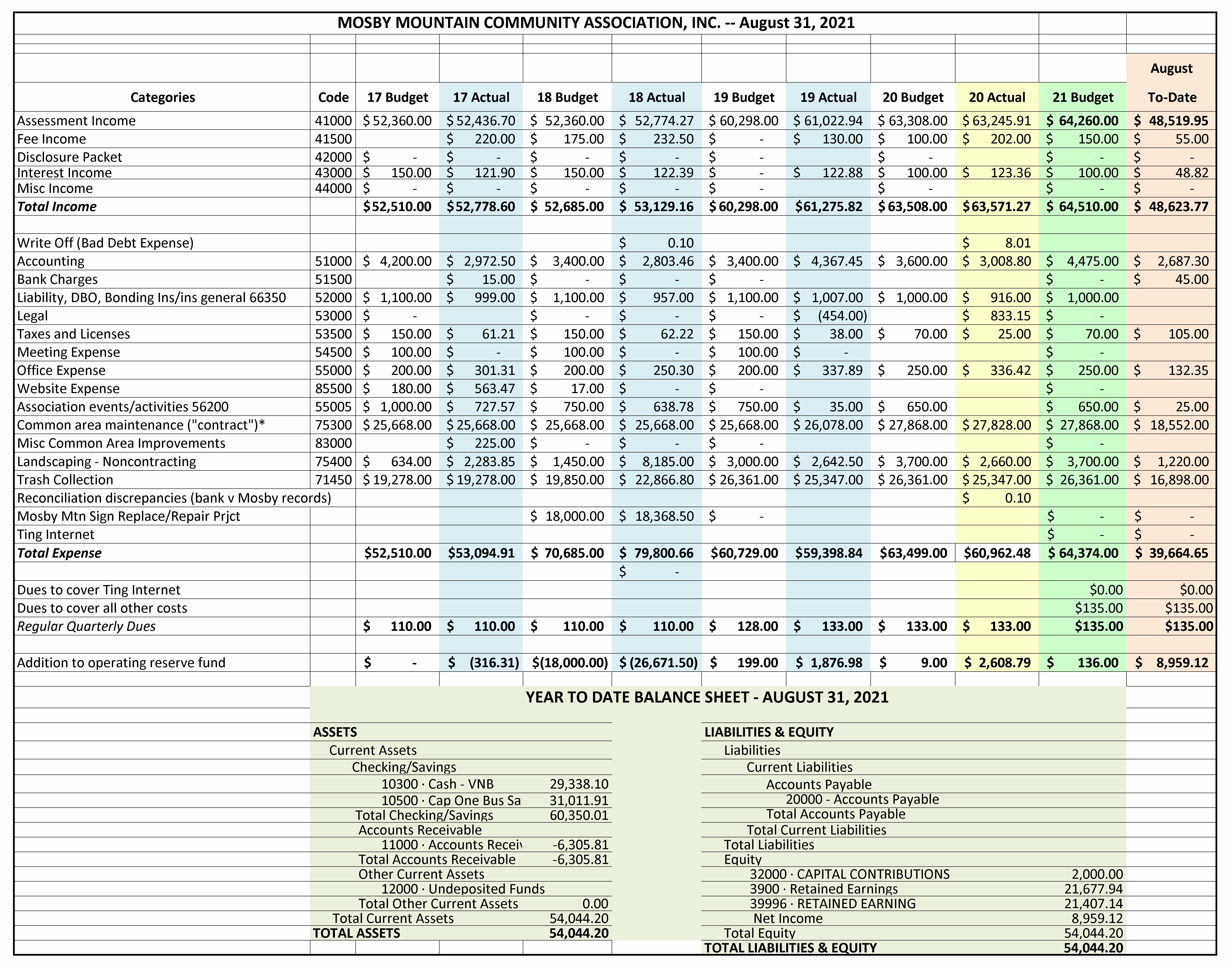 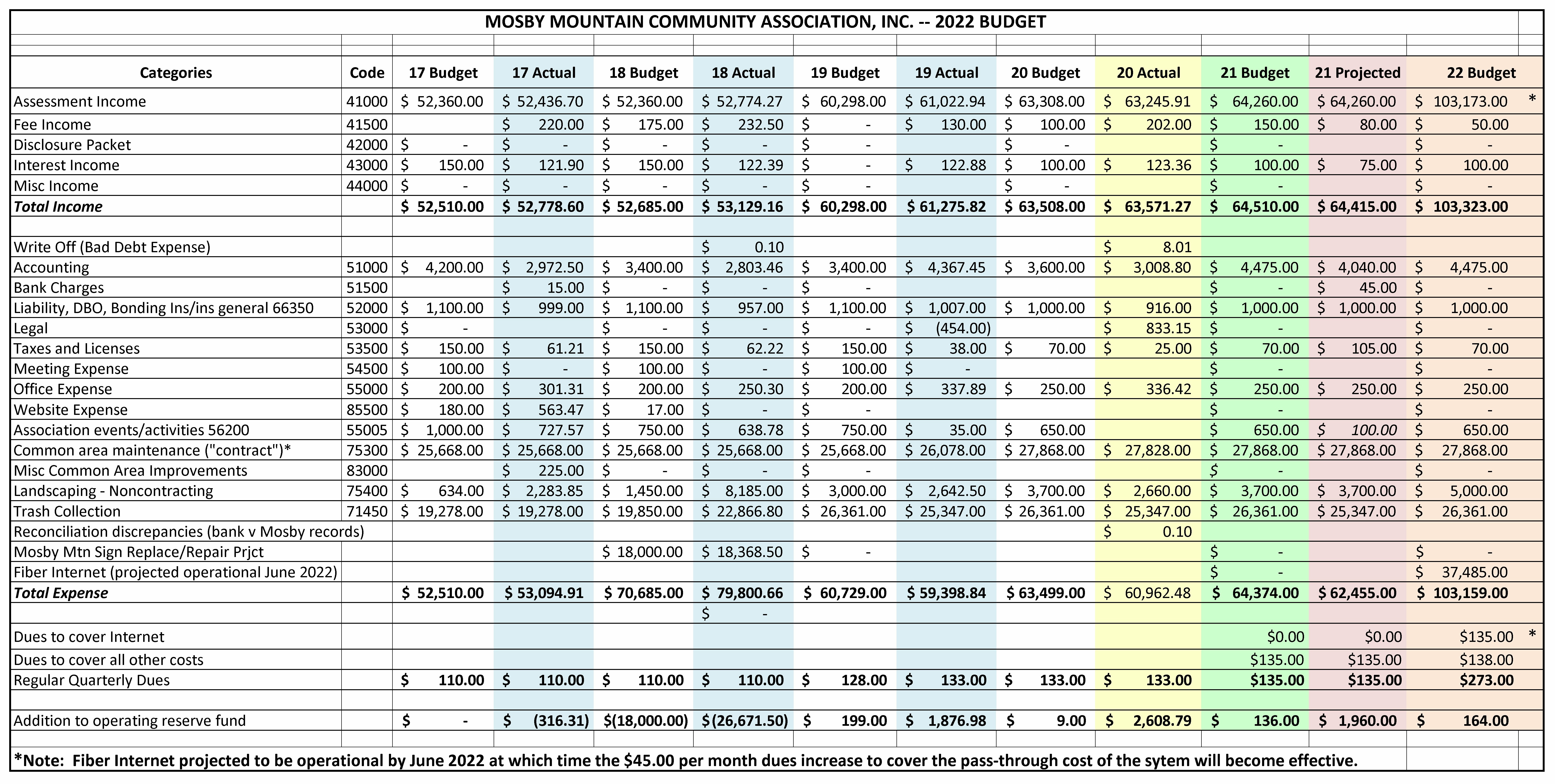 